SoleWise School of Reflexology
ApplicationName: ____________________________________	Date of Birth: _____________________Address: __________________________________ 	Best Phone to reach you: _________________City/ST/Zip:________________________________	Occupation:____________________________In case of emergency: _____________________	Primary Care Giver: _____________________		  Phone:______________________			Phone:_____________________What is the highest educational degree earned? __________________________________________________Are you currently employed? Yes: ____ No: ____ Are you available on weekdays? _______  Weekends? ________ Both? ________Health:
Please state your general health and indicate any health concerns you have. ______________________________________________________________________________________________________________________________________________________Criminal history:
Have you ever been convicted of a felony or misdemeanor, other than traffic offenses, within the past five years? Yes: ____ No: ____ If yes, please explain: __________________________________________________________________________ Essay: 
Please submit a short essay on how you come to your knowledge about complementary health therapies. Let me know your particular interest in reflexology. If you are currently in a health profession, what is it and what do you do? Share whether you work for someone else, for yourself or any combination that pieces your career together. To be enrolled in the SoleWise School of Reflexology, you will need to have a phone or personal interview with a faculty member. Once your down payment of $500 or full tuition is paid, you are then considered register. Tuition and payment plan options are on following page.Your signature below indicates that all the information on this application is accurate to the best of your knowledge. Please submit this essay with your application and the $50 application fee._____________________________________		Date: ________________________Signature 
_____________________________________Printed Name Sole Wise School of Reflexology306 hours 2019Tuition and fees Application Fee: 	$   50 non-refundableTuition: 	$3500 Deposit:	$  500 – you are not enrolled in the course until the deposit is made. Before classes begin:	$3000To make it easier on the wallet, after the initial $500 deposit, you can make two payments of $1500. The first one is due before the first class. The second payment of $1500 is due by the first date we meet two months after our first class. 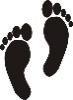 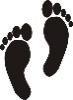 Payment plan: a monthly payment plan will add $600 to the total cost and each payment is due on the first class of each month.The $500 deposit is due before first class to ensure enrollment. $1500 is due by first class and $475 per month at the beginning of the month for the next four months.The math: Tuition	$3500.	Deposit	-500. 	Payment plan cost	+600.		$3600.First class	-1600.2nd month - first class	-500.3rd month - first class	-500.4th month - first class	-500.5th month - first class	-500.Reflexology books and charts will be provided as part of the tuition. Additional Costs (variable pricing)		Books / other charts (optional)	$100-200Lotions/creams/sheets/pillows	$100-200Portable anti-gravity chair* 	$50 to $150*contact Claire for information on the best choices Refund Policy: One half of the deposit and full payment is refunded if student withdraws three days after deposit is made. Fifty percent of the tuition paid may be refunded if the student withdraws before the first 32 hours of classes are complete. Otherwise, student forfeits any payment as classes are run based on enrollment determined that first week of classes. After the fourth class meeting, no refunds are made. If personal circumstances such as illness occurs, a student may meet with the owner to discuss options. Attendance is mandatory. Although each student is responsible for knowing class content and may request information from other students, missed class makeup must be arranged with the instructor. When instructor interaction is necessary for students to meet requirements, there may be an additional charge of $50 per student per makeup hour spent with the instructor.